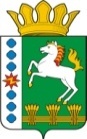 КОНТРОЛЬНО-СЧЕТНЫЙ ОРГАН ШАРЫПОВСКОГО РАЙОНАКрасноярского краяЗаключениена проект Постановления администрации Парнинского сельсовета Шарыповского района «О внесении изменений в Постановление администрации Парнинского сельсовета  от 30.10.2013 № 152-п «Об утверждении муниципальной программы «Муниципальное управление» (в ред. от 04.04.2017 № 29-п)26 июля 2017 год 								      № 69Настоящее экспертное заключение подготовлено Контрольно – счетным органом Шарыповского района на основании ст. 157 Бюджетного  кодекса Российской Федерации, ст. 9 Федерального закона от 07.02.2011 № 6-ФЗ «Об общих принципах организации и деятельности контрольно – счетных органов субъектов Российской Федерации и муниципальных образований», ст. 15 Решения Шарыповского районного Совета депутатов от 20.09.2012 № 31/289р «О внесении изменений и дополнений в Решение Шарыповского районного Совета депутатов от 21.06.2012 № 28/272р «О создании Контрольно – счетного органа Шарыповского района» (в ред. от 20.03.2014 № 46/536р, от 25.09.2014 № 51/573р, от 26.02.2015 № 56/671р), пункт 1.2. Соглашения от 22.01.2015 «О передаче Контрольно – счетному органу Шарыповского района полномочий Контрольно – счетного органа Парнинского поселения по осуществлению внешнего муниципального финансового контроля» и в соответствии со стандартом организации деятельности Контрольно-счетного органа Шарыповского района СОД 2 «Организация, проведение и оформление результатов финансово-экономической экспертизы проектов Решений Шарыповского районного Совета депутатов и нормативно-правовых актов по бюджетно-финансовым вопросам и вопросам использования муниципального имущества и проектов муниципальных программ» утвержденного приказом Контрольно-счетного органа Шарыповского района от 16.12.2013 № 29.Представленный на экспертизу проект Постановления администрации Парнинского сельсовета Шарыповского района «О внесении изменений и дополнений в Постановление администрации Парнинского сельсовета  от 30.10.2013 № 152-п «Об утверждении муниципальной программы «Муниципальное управление»  (в ред. от 04.04.2017 № 29-п) направлен в Контрольно – счетный орган Шарыповского района 26 июля 2017 года. Разработчиком данного проекта Программы является администрация Парнинского сельсовета.Основанием для разработки муниципальной программы является:- статья 179 Бюджетного кодекса Российской Федерации;- постановление администрации Парнинского сельсовета от 29.07.2013 № 94-п «Об утверждении Порядка разработки, утверждения и реализации  муниципальных программ»;- распоряжение администрации Парнинского сельсовета от 31.07.2013  № 28-р «Об утверждении перечня муниципальных программ Парнинского сельсовета».Ответственный исполнитель муниципальной программы администрация Парнинского сельсовета.Соисполнитель муниципальной программы отсутствует.Перечень подпрограмм муниципальной программы:«Управление муниципальным имуществом и  земельными ресурсами».«Управление муниципальными финансами».«Обеспечения документами территориального планирования».«Повышение энергетической эффективности и сокращение энергетических издержек в бюджетном секторе».«Обеспечение реализации муниципальной программы».Мероприятие проведено 26 июля 2017 года.В ходе подготовки заключения Контрольно – счетным органом Шарыповского района были проанализированы следующие материалы:- Постановления администрации Парнинского сельсовета Шарыповского района «О внесении изменений и дополнений в Постановление администрации Парнинского сельсовета  от 30.10.2013 № 152-п «Об утверждении муниципальной программы «Муниципальное управление»;- паспорт муниципальной программы «Муниципальное управление».Рассмотрев представленные материалы к проекту Постановления установлено следующее:В соответствии с проектом Постановления происходит изменение по строке (пункту) «Информация по ресурсному обеспечению программы, в том числе в разбивке по источникам финансирования, по годам реализации программы».После внесения изменений строка  будет читаться:Увеличение бюджетных ассигнований за счет федерального бюджета в сумме 538 810,00 руб. (6,23%) на осуществление первичного воинского учета на территориях, где отсутствуют военные комиссариаты по программе 5 «Обеспечение реализации муниципальной программы».На основании выше изложенного Контрольно-счётный  орган Шарыповского района  предлагает Администрации Парнинского сельсовета принять проект Постановления администрации Парнинского сельсовета Шарыповского района «О внесении изменений и дополнений в Постановление администрации Парнинского сельсовета  от 30.10.2013 № 152-п «Об утверждении муниципальной программы «Муниципальное управление».АудиторКонтрольно – счетного органа							И.В. ШмидтИнформация по ресурсному обеспечению программы, в том числе в разбивке по источникам финансирования, по годам реализации программы Предыдущая редакция Постановление Предлагаемая редакция программы (проект Постановления)Информация по ресурсному обеспечению программы, в том числе в разбивке по источникам финансирования, по годам реализации программы Планируемое финансирование программных мероприятий  составляет 8 642 400,00  руб., в том числе за счет средств:федерального бюджета  259 500,00 руб.,  из них:2017 год – 259 500,00  руб.;2018 год – 0,00 руб.;2019 год – 0,00 руб.краевого бюджета 23 700,00 руб., из них:2017 год – 7 900,00  руб.;2018 год – 7 900,00 руб.;2019 год – 7 900,00 руб.районного бюджета 0,00 руб., из них:2017 год – 0,00 руб.;2018 год – 0,00 руб.;2019 год – 0,00 руб.бюджета поселения 8 359 200,00 руб.,  из них: 2017 год – 2 786 400,00 руб.;2018 год – 2 786 400,00 руб.;2019 год – 2 786 400,00 руб.Планируемое финансирование программных мероприятий  составляет 9 181 210,00  руб., в том числе за счет средств:федерального бюджета  798 310,00 руб.,  из них:2017 год – 264 190,00  руб.;2018 год – 267 060,00 руб.;2019 год – 267 060,00 руб.краевого бюджета 23 700,00 руб., из них:2017 год – 7 900,00  руб.;2018 год – 7 900,00 руб.;2019 год – 7 900,00 руб.районного бюджета 0,00 руб., из них:2017 год – 0,00 руб.;2018 год – 0,00 руб.;2019 год – 0,00 руб.бюджета поселения 8 359 200,00 руб.,  из них: 2017 год – 2 786 400,00 руб.;2018 год – 2 786 400,00 руб.;2019 год – 2 786 400,00 руб.